Portland Bay School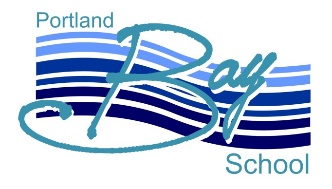 77 Henty St, Portland PO Box 317, Portland, Victoria, 3305Ph: 0355 23 2218		Fax:  0355 21 7839	    portland.bay.sch@education.vic.gov.au --------------------------------------------------------------------------------------------------------------------------------------------NDIS Funded Therapy at School:  		Form 2: Therapy Plan to be completed by providerTherapist checklist:Parent consent for therapy has been obtainedI have completed my induction (annually)I have shared and explained this plan with the teacherI will deliver therapy in an open and visible spaceUpon request, I will provide feedback on the child’s progress and current therapy strategiesI have completed and will abide by the licence agreementI have provided the school with a copy of my public liability insurance (unless exempt) and working with children’s checkI will comply with all reasonable requests made by the principal or their representativeSigned:_____________________________________________  Date: _____________Print Name:  ________________________________________Therapy PlanTherapy PlanTherapy PlanStudent:Student:Student:Date of Plan:Date of Plan:Date of Plan:Proposed time and dates of therapy:Proposed time and dates of therapy:Proposed time and dates of therapy:School Space Requested: (Highlight)School Space Requested: (Highlight)School Space Requested: (Highlight)Consulting RoomGymMulti-purpose RoomKitchenClassroom*Indoor Sensory Space*Outdoor Sensory Space* Also requires teacher approval* Also requires teacher approvalCurrent Assessment: What can the student do?Goals:  What will you be trying to get the student to do?Strategies:  How are you going to do it?Current Assessment: What can the student do?Goals:  What will you be trying to get the student to do?Strategies:  How are you going to do it?Current Assessment: What can the student do?Goals:  What will you be trying to get the student to do?Strategies:  How are you going to do it?Information Sharing Plan (Highlight or explain)Information Sharing Plan (Highlight or explain)Information Sharing Plan (Highlight or explain)VerbalCase NotesProgress ReportsAfter each sessionWeekly Monthly